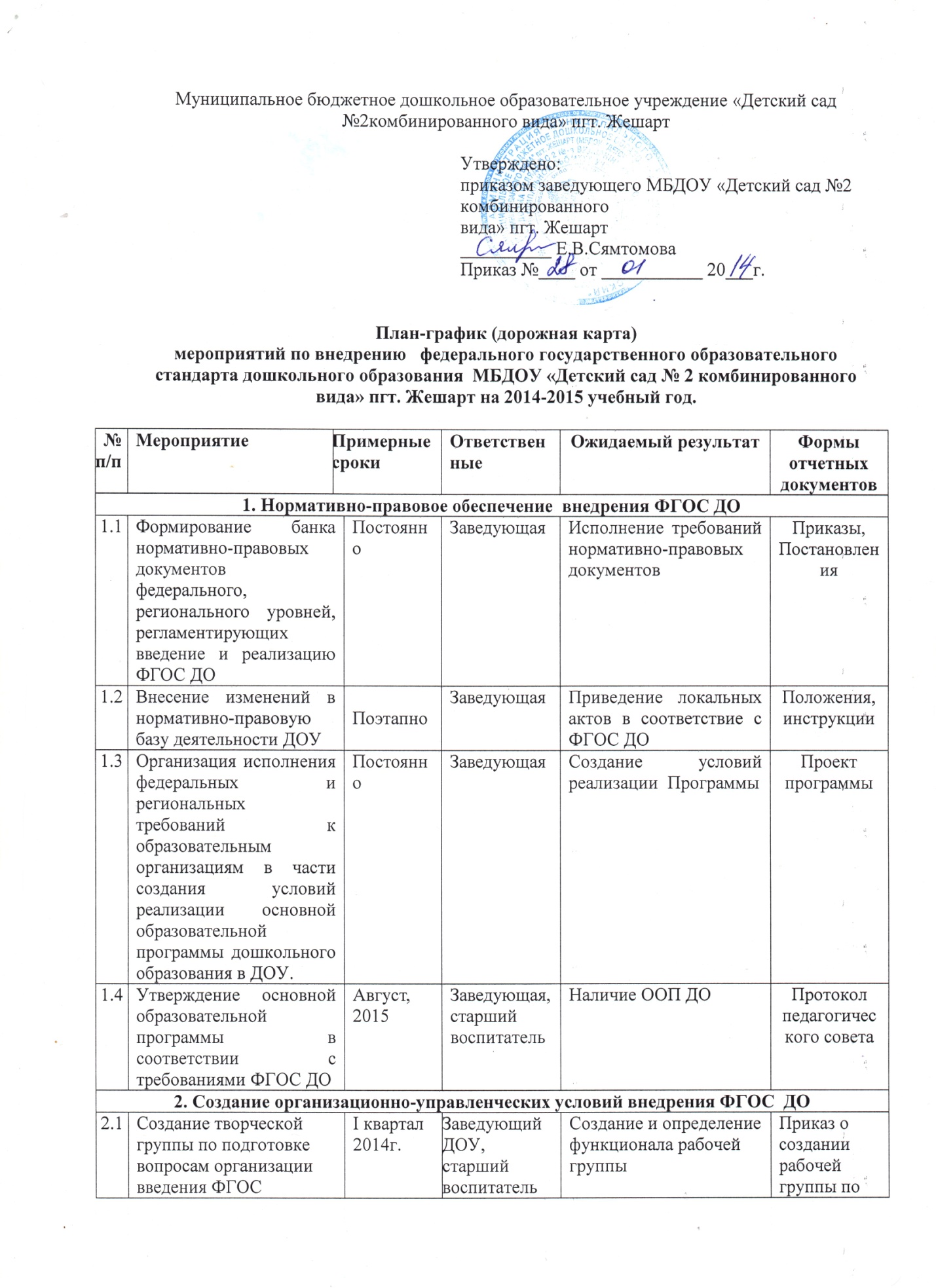 План-график (дорожная карта)мероприятий по внедрению   федерального государственного образовательного стандарта дошкольного образования  МБДОУ «Детский сад № 2 комбинированного вида» пгт. Жешарт на 2014-2015 учебный год.№п/пМероприятиеПримерные срокиПримерные срокиОтветственныеОжидаемый результатОжидаемый результатФормы отчетных документов1. Нормативно-правовое обеспечение  внедрения ФГОС ДО1. Нормативно-правовое обеспечение  внедрения ФГОС ДО1. Нормативно-правовое обеспечение  внедрения ФГОС ДО1. Нормативно-правовое обеспечение  внедрения ФГОС ДО1. Нормативно-правовое обеспечение  внедрения ФГОС ДО1. Нормативно-правовое обеспечение  внедрения ФГОС ДО1. Нормативно-правовое обеспечение  внедрения ФГОС ДО1. Нормативно-правовое обеспечение  внедрения ФГОС ДО1.1Формирование банка нормативно-правовых документов федерального, регионального уровней, регламентирующих введение и реализацию ФГОС ДОФормирование банка нормативно-правовых документов федерального, регионального уровней, регламентирующих введение и реализацию ФГОС ДОПостоянноЗаведующая 
Исполнение требований нормативно-правовых документовИсполнение требований нормативно-правовых документовПриказы, Постановления1.2Внесение изменений в нормативно-правовую базу деятельности ДОУВнесение изменений в нормативно-правовую базу деятельности ДОУ  ПоэтапноЗаведующаяПриведение локальных актов в соответствие с  ФГОС ДОПриведение локальных актов в соответствие с  ФГОС ДОПоложения, инструкции1.3Организация исполнения федеральных и региональных требований к образовательным организациям в части создания условий реализации основной образовательной программы дошкольного образования в ДОУ.Организация исполнения федеральных и региональных требований к образовательным организациям в части создания условий реализации основной образовательной программы дошкольного образования в ДОУ.ПостоянноЗаведующаяСоздание условий реализации  ПрограммыСоздание условий реализации  ПрограммыПроект программы1.4Утверждение основной образовательной программы в соответствии с требованиями ФГОС ДОУтверждение основной образовательной программы в соответствии с требованиями ФГОС ДОАвгуст, 2015Заведующая, старший воспитательНаличие ООП ДОНаличие ООП ДОПротокол педагогического совета2. Создание организационно-управленческих условий внедрения ФГОС  ДО2. Создание организационно-управленческих условий внедрения ФГОС  ДО2. Создание организационно-управленческих условий внедрения ФГОС  ДО2. Создание организационно-управленческих условий внедрения ФГОС  ДО2. Создание организационно-управленческих условий внедрения ФГОС  ДО2. Создание организационно-управленческих условий внедрения ФГОС  ДО2. Создание организационно-управленческих условий внедрения ФГОС  ДО2. Создание организационно-управленческих условий внедрения ФГОС  ДО2.1Создание творческой  группы по подготовке вопросам организации введения ФГОС дошкольного образования в ДОУСоздание творческой  группы по подготовке вопросам организации введения ФГОС дошкольного образования в ДОУI квартал 2014г.Заведующий ДОУ,старший воспитательСоздание и определение функционала рабочей группыСоздание и определение функционала рабочей группыПриказ о создании рабочей группы по подготовке введения ФГОС ДО2.2Изучение ФГОС ДО, утвержденного приказом Министерством образования и науки РФ коллективом педагогов ДОУИзучение ФГОС ДО, утвержденного приказом Министерством образования и науки РФ коллективом педагогов ДОУЯнварь – май 2014 г.Заведующая, старший воспитатель, рабочая группаПоэтапная подготовка педагогических и управленческих кадров к введению ФГОС ДОПоэтапная подготовка педагогических и управленческих кадров к введению ФГОС ДО2.3Заседание рабочей группы по разработке и утверждению плана-графика мероприятий по реализации направлений ФГОС ДОЗаседание рабочей группы по разработке и утверждению плана-графика мероприятий по реализации направлений ФГОС ДОI квартал 2014г.Председатель, члены комиссииСистема мероприятий, обеспечивающих внедрение ФГОС ДОСистема мероприятий, обеспечивающих внедрение ФГОС ДОПриказ, план, протокол.2.4Мониторинг ресурсного обеспечения в соответствии с требованиями ФГОС ДОМониторинг ресурсного обеспечения в соответствии с требованиями ФГОС ДОI квартал 2014г.Старший  воспитатель, заместитель заведующего  по АХРПолучение объективной информации о готовности ДОУ к переходу на ФГОС ДОПолучение объективной информации о готовности ДОУ к переходу на ФГОС ДОПротокол совещания при заведующем2.5Создание внутренней системы мониторинга внедрения ФГОС в ДОУСоздание внутренней системы мониторинга внедрения ФГОС в ДОУПостоянноЗаведующая Анкетирование2.6Организация и проведение инструктивно-методических совещаний и обучающих семинаров по введению ФГОС ДООрганизация и проведение инструктивно-методических совещаний и обучающих семинаров по введению ФГОС ДОПостоянно Старший воспитательРешение профессиональных затруднений и уточнение смысловых понятийРешение профессиональных затруднений и уточнение смысловых понятийПлан мероприятий, протоколы2.7Организация работы творческой группы по разработке проекта образовательной программы дошкольного образования в соответствии с примерной образовательной программойОрганизация работы творческой группы по разработке проекта образовательной программы дошкольного образования в соответствии с примерной образовательной программой  ПоэтапноЗаведующая, старший воспитатель Создание ООП ДОСоздание ООП ДОПроект программы2.8Формирование сетевого взаимодействия по обеспечению преемственности начального и дошкольного образования в условиях реализации ФГОС ДОФормирование сетевого взаимодействия по обеспечению преемственности начального и дошкольного образования в условиях реализации ФГОС ДОВ течениеуч. годаЗаведующая,старший воспитатель2.9                                                                                                                                                                                                                                                                                                                                                                                                                                                                                                                                                                                                                                                                                                                                                                                                                                                                                                                                                                                                                                                                                                                                                                                                                                                                                                                                                                                                                                                                                                                                                                                                                                                                                                                                                                                                                                                                                                                                                                           Мониторинг введения ФГОС ДО Мониторинг введения ФГОС ДО Заведующая,старший воспитательДиагностические материалыДиагностические материалы2.10Комплектование библиотеки методического  кабинета ДОУ в соответствии с ФГОС ДОКомплектование библиотеки методического  кабинета ДОУ в соответствии с ФГОС ДОПоэтапноЗаведующая,старший воспитатель2.11Изучение опыта внедрения ФГОС ДО в других образовательных организациях, муниципалитета и регионах РФ, на семинарах, практикумах.Изучение опыта внедрения ФГОС ДО в других образовательных организациях, муниципалитета и регионах РФ, на семинарах, практикумах.ПоэтапноЗаведующая,старший воспитатель3. Кадровое обеспечение введения ФГОС ДО3. Кадровое обеспечение введения ФГОС ДО3. Кадровое обеспечение введения ФГОС ДО3. Кадровое обеспечение введения ФГОС ДО3. Кадровое обеспечение введения ФГОС ДО3. Кадровое обеспечение введения ФГОС ДО3. Кадровое обеспечение введения ФГОС ДО3. Кадровое обеспечение введения ФГОС ДО3.1Организация повышения квалификации по проблеме введения ФГОСОрганизация повышения квалификации по проблеме введения ФГОСВ течениеуч. годаЗаведующая,старший воспитательПоэтапная подготовка педагогических и управленческих кадров к введению ФГОС  Приказ об утверждении плана графика повышения квалификации,  план курсовой подготовкиПриказ об утверждении плана графика повышения квалификации,  план курсовой подготовки3.2Оказание научно-методической помощи педагогам по вопросам введения ФГОС ДО. Подготовка педагогов к выступлениям на семинарах, на конференциях, педагогических чтениях, профессиональных конкурсахОказание научно-методической помощи педагогам по вопросам введения ФГОС ДО. Подготовка педагогов к выступлениям на семинарах, на конференциях, педагогических чтениях, профессиональных конкурсахПостоянноЗаведующая, старший воспитательПовышение профессиональной компетентности педагогических работников в области организации образовательного процесса и обновления содержания образования в соответствии с ФГОСПлан методических мероприятийПлан методических мероприятий4. Материально-техническое обеспечение введения ФГОС ДО4. Материально-техническое обеспечение введения ФГОС ДО4. Материально-техническое обеспечение введения ФГОС ДО4. Материально-техническое обеспечение введения ФГОС ДО4. Материально-техническое обеспечение введения ФГОС ДО4. Материально-техническое обеспечение введения ФГОС ДО4. Материально-техническое обеспечение введения ФГОС ДО4. Материально-техническое обеспечение введения ФГОС ДО4.1Создание условий для реализации ФГОС ДО в ДОУ (предметно развивающая пространственная среда ДОУ)Создание условий для реализации ФГОС ДО в ДОУ (предметно развивающая пространственная среда ДОУ)ПостоянноЗаведующаяОпределение необходимых изменений в оснащенности ДОУ с учетом требований ФГОС ДО.Определение необходимых изменений в оснащенности ДОУ с учетом требований ФГОС ДО.План4.2Обеспечение соответствия материально-технической базы реализации Программы действующим санитарным и противопожарным нормам охраны труда и работников ДОУОбеспечение соответствия материально-технической базы реализации Программы действующим санитарным и противопожарным нормам охраны труда и работников ДОУПоэтапно ЗаведующаяПриведение в соответствие материально-технической базы реализации Программы  с требованиями ФГОС ДОПриведение в соответствие материально-технической базы реализации Программы  с требованиями ФГОС ДОПлан4.3Обеспечение ДОУ печатными и электронными образовательными ресурсами Программы ДОУОбеспечение ДОУ печатными и электронными образовательными ресурсами Программы ДОУПоэтапноЗаведующаяОснащенность библиотеки необходимым учебно-методическим комплексом, учебными, справочными пособиями, художественной литературойОснащенность библиотеки необходимым учебно-методическим комплексом, учебными, справочными пособиями, художественной литературойПлан4.4Организация контролируемого доступа участников воспитательно-образовательного процесса к информационным образовательным ресурсам в сети «Интернет» Организация контролируемого доступа участников воспитательно-образовательного процесса к информационным образовательным ресурсам в сети «Интернет» ПостоянноЗаведующая, старший воспитательРасширение возможностей доступа пользователей к банку актуальной педагогической информации и возможность дистанционной поддержки участников воспитательно-образовательного процессаРасширение возможностей доступа пользователей к банку актуальной педагогической информации и возможность дистанционной поддержки участников воспитательно-образовательного процесса5. Организационно-информационное обеспечение введения ФГОС ДО 5. Организационно-информационное обеспечение введения ФГОС ДО 5. Организационно-информационное обеспечение введения ФГОС ДО 5. Организационно-информационное обеспечение введения ФГОС ДО 5. Организационно-информационное обеспечение введения ФГОС ДО 5. Организационно-информационное обеспечение введения ФГОС ДО 5. Организационно-информационное обеспечение введения ФГОС ДО 5. Организационно-информационное обеспечение введения ФГОС ДО 5.1Ведется организация и осуществление информационно-разъяснительная работа по вопросам введения  ФГОС:Информирование общественности через районную газету «Вперед»;Осуществление информационно-разъяснительной работы среди родителей (законных представителей) воспитанников ДОУ, реализующих Программу ДОУВедется организация и осуществление информационно-разъяснительная работа по вопросам введения  ФГОС:Информирование общественности через районную газету «Вперед»;Осуществление информационно-разъяснительной работы среди родителей (законных представителей) воспитанников ДОУ, реализующих Программу ДОУПостоянноЗаведующий, старший воспитатель,
рабочая группаИнформирование общественности о ходе и результатах введения ФГОС ДОИнформирование общественности о ходе и результатах введения ФГОС ДО5.2Участие образовательной организации в общественных обсуждениях реализации ФГОС ДО (вебинары, семинары и  т.д.)Участие образовательной организации в общественных обсуждениях реализации ФГОС ДО (вебинары, семинары и  т.д.)ПостоянноЗаведующая, старший воспитательОбсуждение хода и результатов внедрения ФГОС ДООбсуждение хода и результатов внедрения ФГОС ДО5.3Проведение педсоветов и других мероприятий в образовательной организации по введению ФГОС ДО.Проведение педсоветов и других мероприятий в образовательной организации по введению ФГОС ДО.РегулярноЗаведующаяОрганизация общественных обсуждений по реализации ФГОС ДО в ДОУОрганизация общественных обсуждений по реализации ФГОС ДО в ДОУПротоколы5.4Публикации в СМИ о ходе реализации ФГОС дошкольного образования в ДОУПубликации в СМИ о ходе реализации ФГОС дошкольного образования в ДОУПостоянноЗаведующий, старший воспитательИнформирование общественности о ходе и результатах внедрения ФГОСИнформирование общественности о ходе и результатах внедрения ФГОС6. Финансово- экономическое обеспечение внедрения ФГОС ДО6. Финансово- экономическое обеспечение внедрения ФГОС ДО6. Финансово- экономическое обеспечение внедрения ФГОС ДО6. Финансово- экономическое обеспечение внедрения ФГОС ДО6. Финансово- экономическое обеспечение внедрения ФГОС ДО6. Финансово- экономическое обеспечение внедрения ФГОС ДО6. Финансово- экономическое обеспечение внедрения ФГОС ДО6. Финансово- экономическое обеспечение внедрения ФГОС ДО6.1Определение объемов расходов на подготовку и переход на ФГОС ДООпределение объемов расходов на подготовку и переход на ФГОС ДОЕжегодно в период формирования бюджетаЗаведующаяСтатистический отчет о проделанной работе